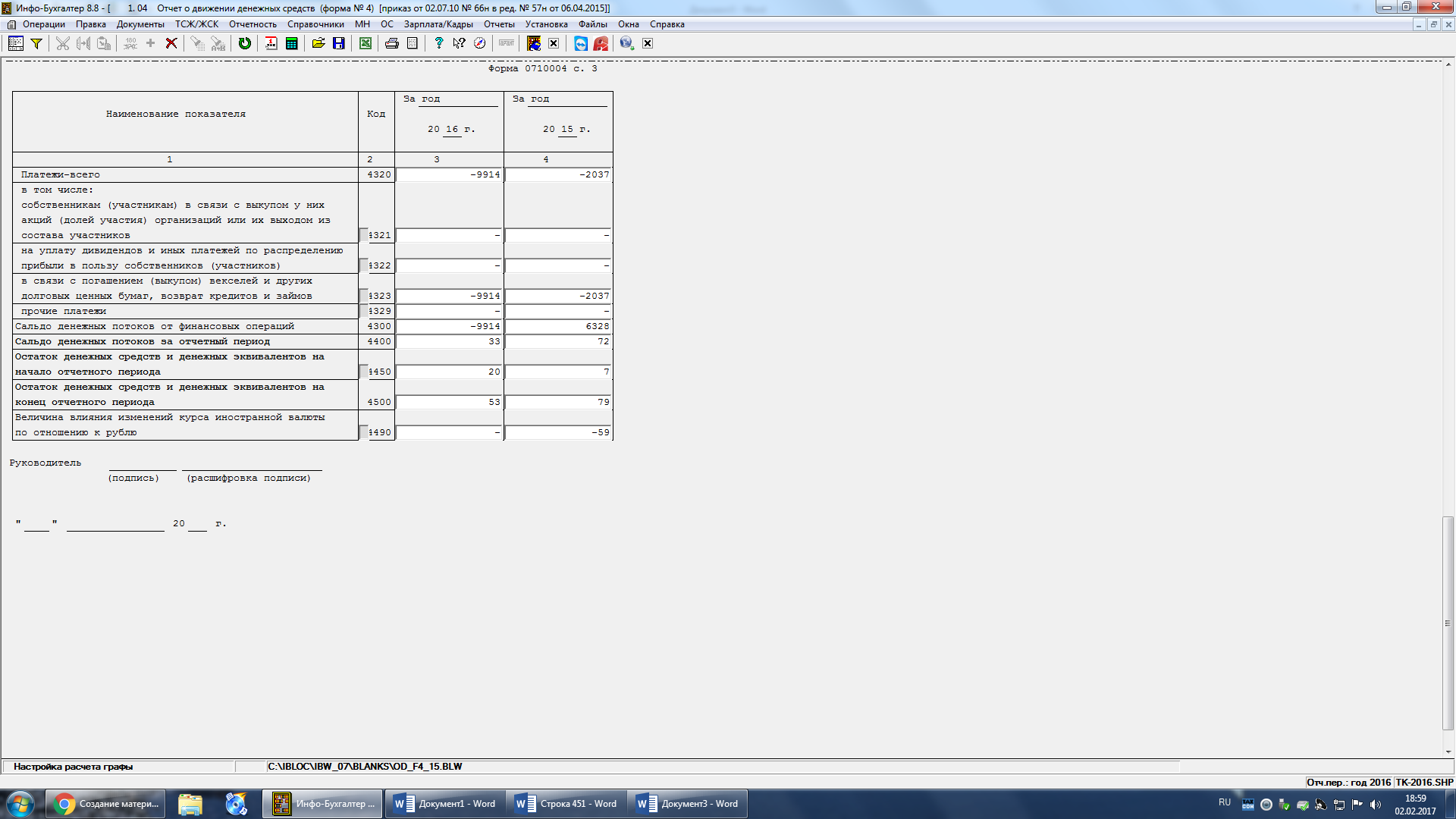 Строка 451, 452////////////// // сальдо на конец ОПгр["450003"]=гр["445003"]+гр["440003"]+гр["449003"]гр["450004"]=гр["445004"]+гр["440004"]+гр["449004"]